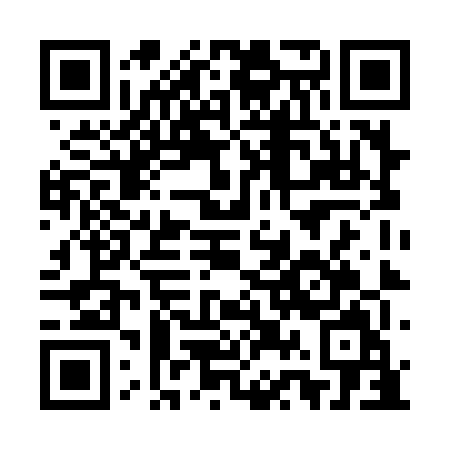 Prayer times for Porten Settlement, New Brunswick, CanadaMon 1 Jul 2024 - Wed 31 Jul 2024High Latitude Method: Angle Based RulePrayer Calculation Method: Islamic Society of North AmericaAsar Calculation Method: HanafiPrayer times provided by https://www.salahtimes.comDateDayFajrSunriseDhuhrAsrMaghribIsha1Mon3:445:441:346:589:2411:242Tue3:455:441:346:589:2411:243Wed3:465:451:356:589:2411:234Thu3:475:461:356:589:2311:225Fri3:485:461:356:589:2311:216Sat3:495:471:356:589:2311:217Sun3:505:481:356:579:2211:208Mon3:515:491:356:579:2211:199Tue3:535:501:356:579:2111:1710Wed3:545:501:366:579:2111:1611Thu3:565:511:366:579:2011:1512Fri3:575:521:366:569:1911:1413Sat3:595:531:366:569:1911:1314Sun4:005:541:366:569:1811:1115Mon4:025:551:366:559:1711:1016Tue4:035:561:366:559:1611:0917Wed4:055:571:366:549:1511:0718Thu4:065:581:366:549:1511:0619Fri4:085:591:376:539:1411:0420Sat4:106:001:376:539:1311:0221Sun4:126:011:376:529:1211:0122Mon4:136:021:376:529:1110:5923Tue4:156:031:376:519:1010:5724Wed4:176:041:376:519:0910:5625Thu4:186:051:376:509:0710:5426Fri4:206:061:376:499:0610:5227Sat4:226:081:376:499:0510:5028Sun4:246:091:376:489:0410:4929Mon4:266:101:376:479:0310:4730Tue4:276:111:376:479:0110:4531Wed4:296:121:376:469:0010:43